Štruktúra IVR OLO a.s. 03 2020PoznámkyŽlté polia označujú možnosti prepojenia na pracovníka. V ostatných prípadoch je nahraná informácia pre zákazníka. Štatisticky sa vyhodnocujú zvlášť, aj spoločné SLA. Mimo pracovných hodín IVR poskytne možnosť zanechania odkazu, ktorý sa pošle mailom na zakazka@olo.sk Oranžové polia zapína/vypína v prípade potreby. V prípade mimoriadnych udalostí prioritne zapína hlásku „0“. V prípade spustenia nových produktov a služieb, prípadne obchodno-marketingových kampaní voľby 5 – 6, ich text OLO doplní podľa potreby. Z dôvodu komplexnosti prípravy sme pre voľby 5 a 6 predpripravili schému všeobecné informácie a prepojenie na pracovníka.Úvodnú hlásku je možné manažovať (nahrať, zapnúť, vypnúť) priamo z kancelárie OLO a.s. Ostatné hlásky administruje dodávateľ služby.Na akomkoľvek mieste v strome (okrem prvej úrovne a úrovne “čakanie na pracovníka“) je po prehraní informácie a stlačení voľby 8 možnosť zopakovania správy.Na akomkoľvek mieste v strome (okrem prvej úrovne a úrovne “čakanie na pracovníka“) je po stlačení voľby 9 možnosť návratu o krok späť.V prípade obsadenosti pracovníkov  zákazník dostane po určitom čase možnosť stlačiť 1 pre zanechanie odkazu.Mimoriadne správy a hlásky je možné nahrávať a implementovať aj formou „text to speach“Vypracoval:	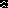 